HOTĂRÂREA  NR.            /2023pentru modificarea și completarea Anexei nr. 3 la Hotărârea Consiliului Local al municipiului Hunedoara nr. 256/2022 privind aprobarea structurii organizatorice – organigrama, a statului de funcții și a Regulamentului de organizare și funcționare al Clubului Sportiv Corvinul 1921 Hunedoara, cu modificările ulterioare       Consiliul local al municipiului Hunedoara;Analizând Referatul de aprobare nr. 1349/78237/14.09.2023 al Viceprimarului municipiului Hunedoara prin care se propune modificarea și completarea Anexei nr. 3 la Hotărârea Consiliului Local al municipiului Hunedoara nr. 256/2022 privind aprobarea structurii organizatorice – organigrama, a statului de funcții și a Regulamentului de organizare și funcționare al Clubului Sportiv Corvinul 1921 Hunedoara, cu modificările ulterioare;În conformitate cu prevederile art. 18¹ alin. (2) lit. a), lit. f), art. 21 alin. (1) lit. b), art. 22 alin. (1), art. 29 alin. (1) și alin. (2), și art. 67¹ din Legea nr.69/2000 a educației fizice și sportului, cu modificările și completările ulterioare, ale Hotărârii Guvernului nr. 884/2001 privind aprobarea Regulamentului de punere în aplicare a dispozițiilor Legii educației fizice și sportului, ale art. 40, alin. (1), lit. a), lit. f) din Legea nr.53/2003 privind Codul Muncii, republicată, cu modificările și completările ulterioare, ale Legii nr. 273/2006 privind finanțele publice locale, cu modificările și completările ulterioare, ale art. 4 lit. b) și art. 7 din Legea nr. 52/2003 privind transparența decizională în administrația publică, republicată, cu modificările și completările ulterioare, precum și ale Hotărârii Consiliului Local al Municipiului Hunedoara nr. 274/2016, privind înființarea Clubului Sportiv Hunedoara, instituție publică, în subordinea Consiliului Local al Municipiului Hunedoara, cu modificările ulterioare;În temeiul prevederilor art. 129 alin. (2) lit. d), alin. (7) lit. e), lit. f), lit. s), alin.(14) și ale art. 139 coroborat cu art. 196 alin. (1) lit. a) din Ordonanța de Urgență a Guvernului nr. 57/2019 privind Codul Administrativ, cu modificările și completările ulterioare;H O T Ă R Ă Ș T E:Art. I. - Aprobă modificarea și completarea Anexei nr. 3 la Hotărârea Consiliului Local al municipiului Hunedoara nr. 256/2022 privind aprobarea structurii organizatorice – organigrama, a statului de funcții și a Regulamentului de organizare și funcționare al Clubului Sportiv Corvinul 1921 Hunedoara, cu modificările ulterioare, conform Anexei la prezenta hotărâre.Art. II. – Cu data intrării în vigoare a prezentei hotărâri se abrogă Hotărârea Consiliului Local nr. 182/2003 și Hotărârea Consiliului Local nr. 2/2020.Art. III. - Prezenta hotărâre se poate contesta de cei interesați la instanța competentă, în termenul prevăzut de lege.Art. IV. - Hotărârea se comunică: Prefectului județului Hunedoara, Primarului municipiului Hunedoara, Administratorului Public, Serviciului Juridic, Administrație Publică Locală și Autoritate Tutelară, Direcției Economice, Clubului Sportiv Corvinul 1921 Hunedoara, Compartimentului Audit Intern, Complexului Sportiv „Michael Klein” și Ștrandul Municipal Hunedoara, Biroului Informatică și Tehnică de calcul, Biroului Comunicare, Promovare, relații cu investitorii, Serviciului Informații pentru Cetățeni și Relații Publice, Monitorul Oficial Local, Relația cu mediul asociativ și se va publica pe site-ul Primăriei municipiului Hunedoara www.primariahunedoara.ro.INIȚIATOR,VICEPRIMARMIRCEA MARCEL POPA                                                                                                         AVIZAT,         SECRETAR GENERAL                                                                                                                  Dănuț Militon LaslăuROMÂNIAJUDEȚUL HUNEDOARAMUNICIPIUL HUNEDOARACONSILIUL LOCAL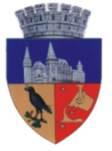 Proiect de HotărâreNr. 421/14.09.2023